Prvouka 2.C -  Živočíchy  a rastliny ako zroj potravy človeka 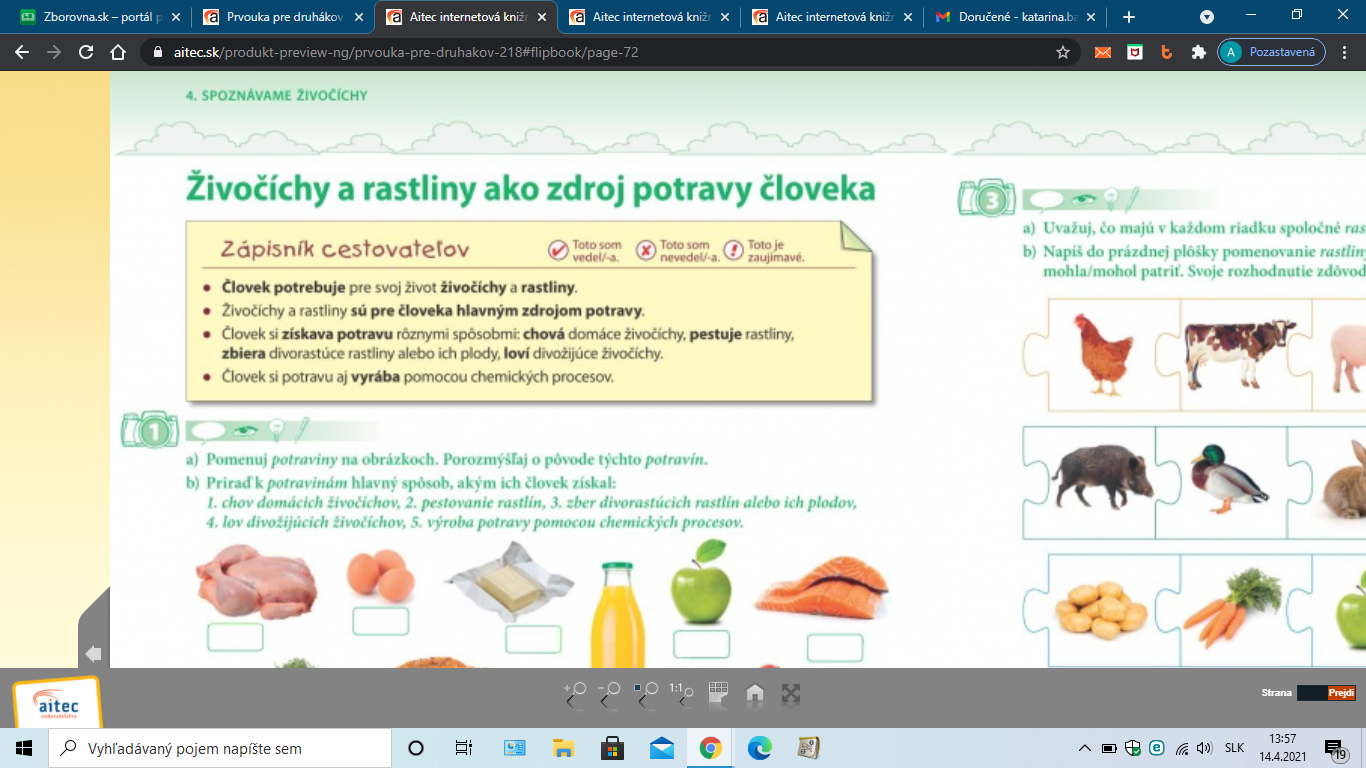 Priraď k potravinám hlavný spôsob, akým ich človek získal. 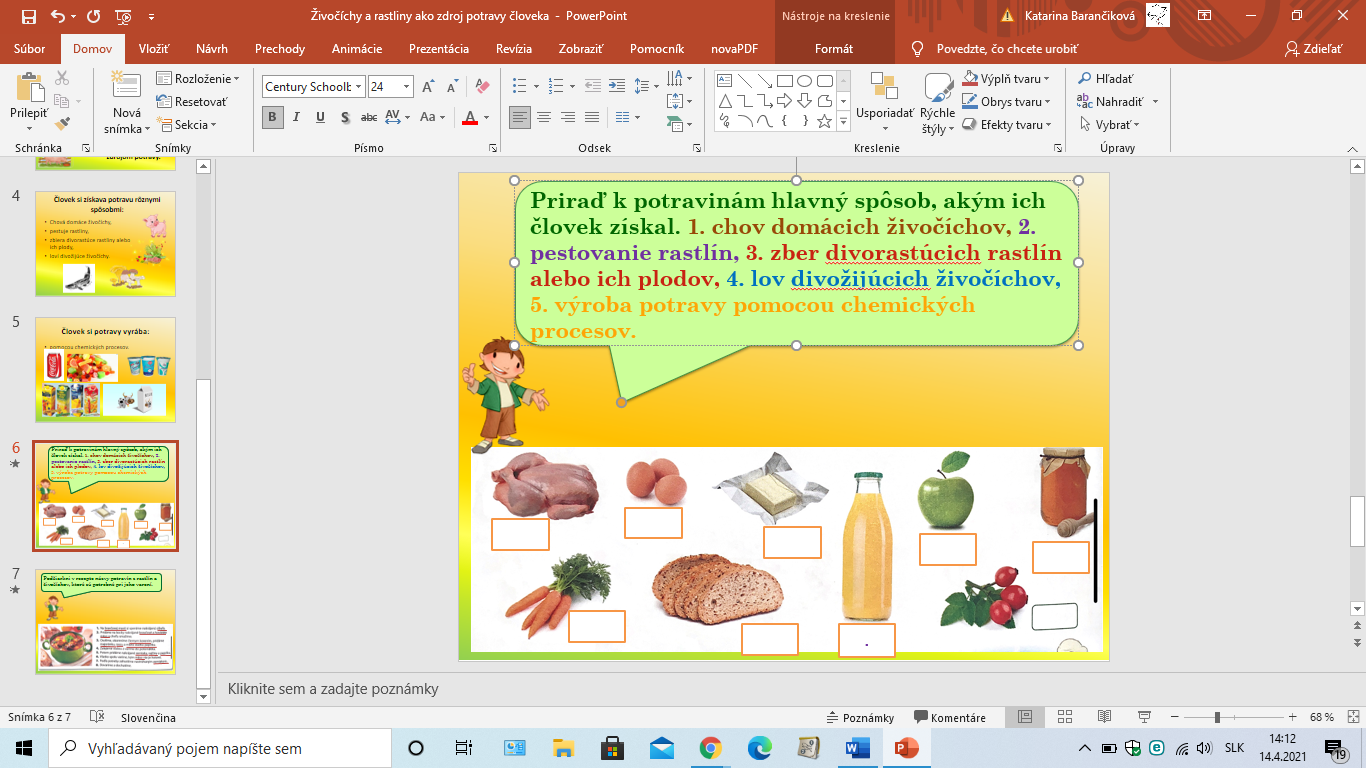 Podčiarkni v recepte názvy potravín z rastlín a živočíchov, ktoré sú potrebné pri jeho varení.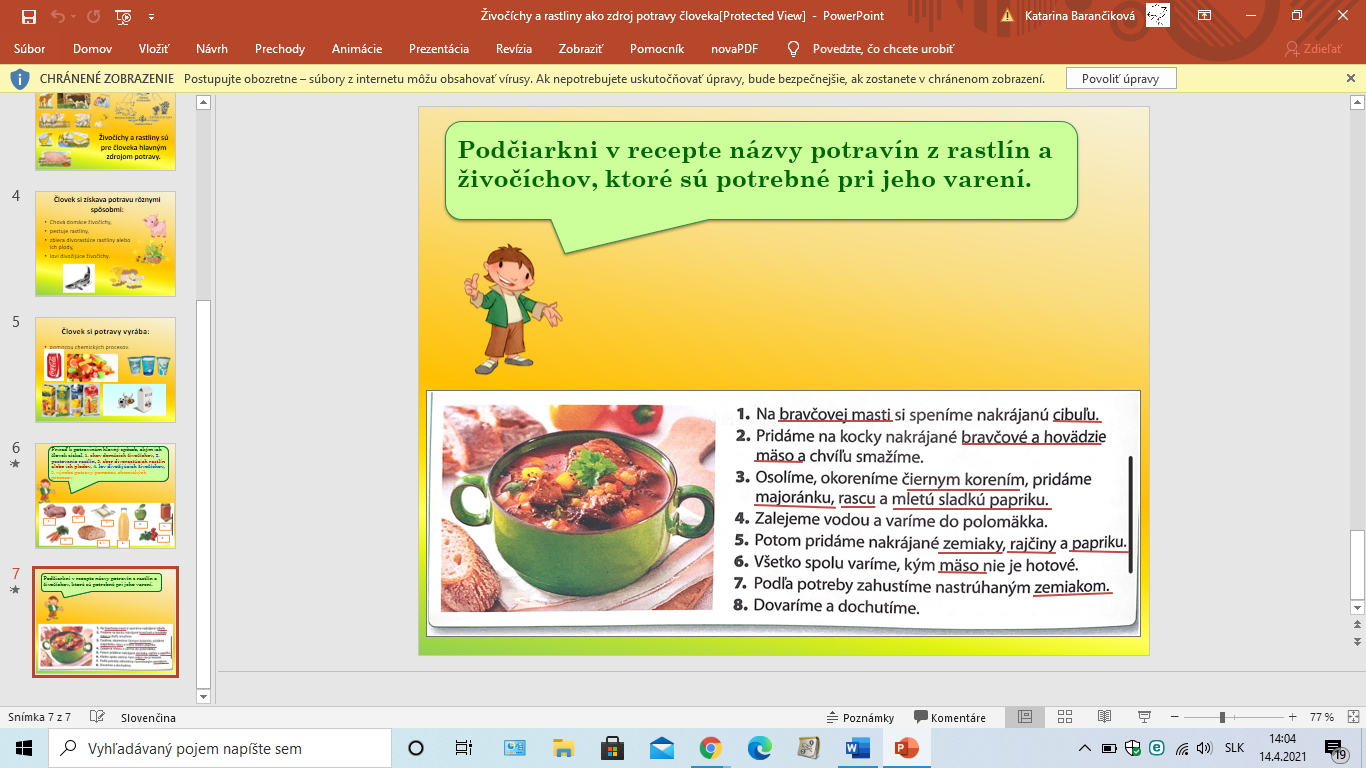 